A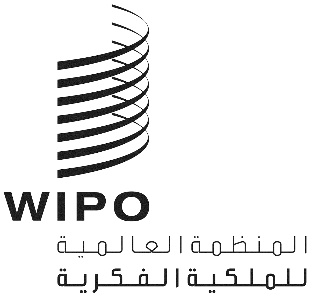 WO/CF/39/1   P/A/53/1   B/A/47/1   N/A/38/1   LO/A/38/1   IPC/A/39/1BP/A/35/1   VA/A/31/1   WCT/A/18/1   WPPT/A/18/1   PLT/A/17/1   STLT/A/11/1الأصل: بالإنكليزيةالتاريخ: 7 ديسمبر 2018مؤتمر الويبو - الدورة التاسعة والثلاثون (الدورة الاستثنائية السادسة عشرة)الاتحاد الدولي لحماية الملكية الصناعية (اتحاد باريس) – الجمعية - 
الدورة الثالثة والخمسون (الدورة الاستثنائية الثلاثون)الاتحاد الدولي لحماية المصنفات الأدبية والفنية (اتحاد برن) – الجمعية - 
الدورة السابعة والأربعون (الدورة الاستثنائية الرابعة والعشرون)الاتحاد الخاص للتصنيف الدولي للسلع والخدمات لأغراض تسجيل العلامات (اتحاد نيس) – الجمعية – الدورة الثامنة والثلاثون (الدورة الاستثنائية الخامسة عشرة)الاتحاد الخاص للتصنيف الدولي للتصاميم الصناعية (اتحاد لوكارنو) – الجمعية - 
الدورة الثامنة والثلاثون (الدورة الاستثنائية السادسة عشرة)الاتحاد الخاص للتصنيف الدولي للبراءات – الجمعية - 
الدورة التاسعة والثلاثون (الدورة الاستثنائية الثامنة عشرة)اتحاد الاعتراف الدولي بإيداع الكائنات الدقيقة لأغراض الإجراءات الخاصة بالبراءات (اتحاد بودابست)– الجمعية- الدورة الخامسة والثلاثون (الدورة الاستثنائية السادسة عشرة)الاتحاد الخاص للتصنيف الدولي للعناصر التصويرية للعلامات (اتحاد فيينا) – الجمعية - 
الدورة الحادية والثلاثون (الدورة الاستثنائية الرابعة عشرة)معاهدة الويبو بشأن حق المؤلف – الجمعية - 
الدورة الثامنة عشرة (الدورة الاستثنائية العاشرة)معاهدة الويبو بشأن الأداء والتسجيل الصوتي – الجمعية - 
الدورة الثامنة عشرة (الدورة الاستثنائية العاشرة)معاهدة قانون البراءات – الجمعية - 
الدورة السابعة عشرة (الدورة الاستثنائية العاشرة)معاهدة سنغافورة بشأن قانون العلامات – الجمعية - 
الدورة الحادية عشرة (الدورة الاستثنائية السادسة)جنيف، من 24 سبتمبر إلى 2 أكتوبر 2018التقاريرالتي اعتمدتها الأمانةاجتمع كل من الهيئات المذكورة أعلاه في الدورات المشار إليها بغرض النظر في البنود التالية من جدول الأعمال الموحّد لسلسلة الاجتماعات الثامنة والخمسين لجمعيات الويبو (الوثيقة A/58/1): 1 و2 و4 و5 و6 و11"2" و12 و29 و30.وترد التقارير الخاصة ببنود جدول الأعمال المذكورة موحّدةً في التقرير العام للجمعيات (الوثيقة A/58/11).[نهاية الوثيقة]